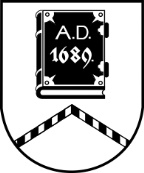 ALŪKSNES NOVADA PAŠVALDĪBALICENCĒŠANAS KOMISIJADārza iela 11, Alūksne, Alūksnes novads, LV – 4301, tālrunis:  64381496, e-pasts: dome@aluksne.lv_________________________________________________________________________________________________________AlūksnēSĒDES PROTOKOLS2023.gada 26.maijā                               				        		Nr.17 Atklāta sēde sākta pulksten 15.00, slēgta pulksten 17.20Sēdes norises vieta: Dārza ielā 11, Alūksnē, Alūksnes VPVKAC 1.stāvāSēdi vada: komisijas priekšsēdētāja Māra KOVAĻENKOSēdi protokolē: komisijas locekle Everita BALANDESēdē piedalās Licencēšanas komisijas locekļi: Māra KOVAĻENKO, Everita BALANDE, Sanita BĒRZIŅA Sanita RIBAKA.DARBA KĀRTĪBA:SIA “RALFS P” iesnieguma izskatīšana.SIA “DO 4 FUN” iesnieguma izskatīšana.Alūksnes novada Kultūras centra iesnieguma izskatīšana.Biedrības “Triatlona un peldēšanas klubs TRI KAN” iesnieguma izskatīšana.Alūksnes Sporta skolas iesnieguma izskatīšana.Alūksnes Invalīdu biedrības iesnieguma izskatīšana.[..] iesnieguma izskatīšana.SIA “RALFS P” iesnieguma izskatīšanaM.KOVAĻENKO	informē, ka 11.05.2023. saņemts SIA “RALFS P” iesniegums par publiska pasākuma rīkošanu 03.06.2023. Zeltiņu pagastā. Informē, ka Alūksnes novada pagastu apvienības pārvalde ir noslēgusi līgumu par zemes vienības īpašumā “Medņukalni”, Zeltiņu pagastā īslaicīgu nomu pasākuma organizēšanaiAtklāti balsojot : “par” 4; “pret” nav; “atturas” nav,LICENCĒŠANAS KOMISIJA NOLEMJ:Saskaņā ar Publisku izklaides un svētku pasākumu drošības likumu un pamatojoties uz Alūksnes novada pašvaldības 27.09.2018. saistošajiem noteikumiem Nr.13/2018 “Par Alūksnes novada pašvaldības nodevām” un Licencēšanas komisijas nolikuma, kas apstiprināts ar Alūksnes novada domes 28.06.2017. lēmumu Nr.200 (protokols Nr.10, 39.punkts), 8.4.p.,1. Atļaut SIA “RALFS P”, reģistrācijas Nr.44103062787, rīkot labdarības pasākumu - auto sezonas atklāšanu.2. Pasākuma norises laiks 2023.gada 3.jūnijs no pulksten 14.00 līdz pulksten 24.00.3. Noteikt, ka pasākuma organizētājs ir atbildīgs:3.1.par drošības un sabiedriskās kārtības ievērošanu pasākuma laikā,3.2.teritorijas uzkopšanu pēc pasākuma,3.3.sadzīves atkritumu savākšanu pasākuma vietā.4. Pasākuma organizators atbrīvots no pašvaldības nodevas samaksas.2. SIA “DO 4 FUN” iesnieguma izskatīšanaM.KOVAĻENKO	informē, ka 23.05.2023. saņemts iesniegums no SIA “DO 4 FUN” ar lūgumu izsniegt tirdzniecības vietas atļauju pasākuma laikā 03.06.2023. īpašumā “Medņukalni”, Zeltiņu pagastāAtklāti balsojot : “par”4; “pret” nav; “atturas” nav,LICENCĒŠANAS KOMISIJA NOLEMJ:Pamatojoties uz 12.05.2010. Ministru kabineta noteikumiem Nr.440 “Noteikumi par tirdzniecības veidiem, kas saskaņojami ar pašvaldību, un tirdzniecības organizēšanas kārtību”, Alūksnes novada pašvaldības 27.09.2018. saistošajiem noteikumiem Nr.13/2018 “Par Alūksnes novada pašvaldības nodevām” un Licencēšanas komisijas nolikuma, kas apstiprināts ar Alūksnes novada domes 28.06.2017. lēmumu Nr.200 (protokols Nr.10, 39.punkts),  8.3.p.,1.Izsniegt sabiedrībai ar ierobežotu atbildību “DO 4 FUN”, reģistrācijas Nr.40203290458, atļauju  tirdzniecībai īpašumā “Medņukalni”, Zeltiņu pagastā, Alūksnes novadā, Alūksnē pasākuma laikā 2023.gada 3.jūnijā.1.1.Atļaujā norādīt, ka tirdzniecības veicējs:1.1.1.ir tiesīgs veikt sabiedrisko ēdināšanas pakalpojumu;1.1.2. tirgoties ar atspirdzinošiem un alkoholiskajiem dzērieniem;1.1.2.ir atbildīgs par sadzīves atkritumu savākšanu un tirdzniecības teritorijas uzkopšanu;1.1.3. pašvaldības nodeva piemērojama 30,- EUR apmērā.3. Alūksnes novada Kultūras centra iesnieguma izskatīšanaM.KOVAĻENKO	informē, ka pašvaldībā 16.05.2023. saņemts iesniegums no Alūksnes novada Kultūras centra ar lūgumu par ielu slēgšanu un tirdzniecības vietu atļauju izsniegšanu pasākuma 03.06.2023. Pilssalā nodrošināšanai. Paskaidro, ka ir arī izstrādātas vienota parauga  atļaujas iebraukšanai Pilssalā. Informē, ka ir saņemts arī SIA “LAFESTA” iesniegums par tirdzniecību šinī pasākumā.S.BĒRZIŅA	informē, ka nav nepieciešams atsevišķi izskatīt SIA “LAFESTA” iesniegumu, jo tirdzniecības veicējs ir iekļauts nepieciešamo atļauju skaitā.Komisijas locekļiem iebildumu nav.Atklāti balsojot : “par” 4; “pret” nav; “atturas” nav,LICENCĒŠANAS KOMISIJA NOLEMJ:Apstiprināt izstrādātās caurlaides paraugu pasākuma “Svētku ieskandināšanas diena “KOPĀ”” iebraukšanai Alūksnes Pilssalā  no 02.06.2023. līdz 03.06.2023. (pielikumā uz 1 lapas).Atklāti balsojot : “par” 4; “pret” nav; “atturas” nav,                                                                                                                                LICENCĒŠANAS KOMISIJA NOLEMJ:Pamatojoties uz Ministru kabineta 19.01.2016. noteikumiem Nr.42 “Kārtība, kādā aizliedzama vai ierobežojama satiksme” un Licencēšanas komisijas nolikuma, kas apstiprināts ar Alūksnes novada domes 28.07.2017. lēmumu Nr.200 (protokols Nr.10, 39.punkts), 8.7.p., 8.8. p.,Dziesmu un Deju svētku ieskandināšanas dienas norises nodrošināšanai atļaut slēgt satiksmi Brūža ielā posmā no Skolas ielas līdz Alūksnes novada Kultūras centram Brūža ielā 7, Alūksnē 2023.gada 3.jūnijā laikā no pulksten 15.00 līdz pulksten 19.00.Atklāti balsojot : “par” 4; “pret” nav; “atturas” nav,                                                                                                                                LICENCĒŠANAS KOMISIJA NOLEMJ:Pamatojoties uz 12.05.2010. Ministru kabineta noteikumiem Nr.440 “Noteikumi par tirdzniecības veidiem, kas saskaņojami ar pašvaldību, un tirdzniecības organizēšanas kārtību”, Alūksnes novada pašvaldības 27.09.2018. saistošajiem noteikumiem Nr.13/2018 “Par Alūksnes novada pašvaldības nodevām” un Licencēšanas komisijas nolikuma, kas apstiprināts ar Alūksnes novada domes 28.06.2017. lēmumu Nr.200 (protokols Nr.10, 39.punkts),  8.3.p.,1. Sagatavot 6 (sešas) numurētas atļaujas tirdzniecībai Dziesmu un Deju svētku ieskandināšanas dienas pasākuma laikā 2023.gada 3.jūnijā, Alūksnes Pilssalas estrādē, Alūksnē, Alūksnes novadā.2. Uzdot pasākuma organizatoram izsniegt tirdzniecības vietas atļaujas, iekasējot pašvaldības nodevu, saskaņā ar normatīvajiem aktiem.Biedrības “Triatlona un peldēšanas klubs TRI KAN” iesnieguma izskatīšanaM.KOVAĻENKO	informē, ka 12.05.2023. saņemts biedrības “Triatlona un peldēšanas klubs TRI KAN” iesniegums par pasākuma “Alūksnes Triatlons 2023” rīkošanu 11.06.2023. Pilssalā un Alūksnes apkārtnē, saskaņā ar trases shēmu. Paskaidro, ka Sporta skola ir noslēgusi līgumu ( Nr. ASS/1-11/23/28) ar biedrību “Triatlona un peldēšanas klubs TRI KAN” par sacensību rīkošanu 11.06.2023. Informē, ka e-pastā saņemts arī lūgums par atļauju izsniegšanu iebraukšanai PilssalāAtklāti balsojot : “par” 4; “pret” nav; “atturas” nav,LICENCĒŠANAS KOMISIJA NOLEMJ:Saskaņā ar Publisku izklaides un svētku pasākumu drošības likumu, Alūksnes novada pašvaldības 27.09.2018. saistošajiem noteikumiem Nr.13/2018 “Par Alūksnes novada pašvaldības nodevām” un Licencēšanas komisijas nolikuma, kas apstiprināts ar Alūksnes novada domes 28.06.2017. lēmumu Nr.200 (protokols Nr.10, 39.punkts), 8.4.p.,1. Atļaut biedrībai “Triatlona un peldēšanas klubs TRI KAN”, reģistrācijas Nr.40008309208, rīkot publisku pasākumu – sacensības  “Alūksnes Triatlons 2023” Pilssalā un Alūksnes pilsētas apkārtnē, Alūksnes novadā, saskaņā ar iesniegto shēmu (pielikumā uz 1 lapas).2. Pasākuma norises laiks 2023.gada 11.jūnijs.3. Noteikt, ka pasākuma organizētājs ir atbildīgs:3.2.par drošības un sabiedriskās kārtības ievērošanu pasākuma laikā,3.3.teritorijas uzkopšanu pēc pasākuma,3.4.sadzīves atkritumu savākšanu pasākuma vietā.4. Pasākuma organizators atbrīvots no pašvaldības nodevas samaksas.Atklāti balsojot : “par” 4; “pret” nav; “atturas” nav,LICENCĒŠANAS KOMISIJA NOLEMJ:Pamatojoties uz Alūksnes novada domes 28.06.2018. noteikumu Nr.3/2018 “Par transportlīdzekļu iebraukšanu Alūksnes pilsētas teritorijās, kas apzīmētas ar aizlieguma zīmi Nr.301 “Iebraukt aizliegts” un papildzīmi Nr.849 “Pārējā papildinformācija”, kurā noteikts uzraksts “Izņemot ar Alūksnes novada pašvaldības atļauju”” 8.punktu, kas apstiprināti ar domes lēmumu Nr.226 (sēdes protokols Nr.8, 10.p.) un Licencēšanas komisijas nolikuma, kas apstiprināts ar Alūksnes novada domes 28.06.2017. lēmumu Nr.200 (protokols Nr.10, 39.punkts) 8.5.p.,1.1.Izsniegt 4 (četras) atļaujas iebraukšanai Pilssalā, lai nodrošinātu pasākuma “Alūksnes Triatlons 2023” norisi.1.2.Atļauju derīguma termiņš – no 2023.gada 10.jūnija līdz 2023.gada 11.jūnijam.2.1.Izsniegt 10 (desmit) atļaujas iebraukšanai Pilssalā, lai nodrošinātu pasākuma “Alūksnes Triatlons 2023” norisi.2.2.Atļauju derīguma termiņš – 2023.gada 11.jūnijsAlūksnes Sporta skolas iesnieguma izskatīšanaM.KOVAĻENKO	informē, ka pašvaldībā 18.05.2023. saņemts iesniegums no Alūksnes Sporta skolas ar lūgumu slēgt ielas sacensību “Alūksnes triatlons 2023” laikā 11.06.2023. Atklāti balsojot: “par” 4; “pret” nav; “atturas” nav,LICENCĒŠANAS KOMISIJA NOLEMJ:Pamatojoties uz Ministru kabineta noteikumiem Nr.42 “Kārtība, kādā aizliedzama vai ierobežojama satiksme” 2.5., 4.2.p. un Licencēšanas komisijas nolikuma, kas apstiprināts ar Alūksnes novada domes 28.06.2017. lēmumu Nr.200 (protokols Nr.10, 39.punkts),  8.7.p.,Pasākuma “Alūksnes triatlons 2023” nodrošināšanai atļaut aizliegt transportlīdzekļu satiksmi 2023.gada 11.jūnijā no pulksten 09.00 līdz pulksten 15.30 šādos posmos:Pilssalas ielu visā garumā; Ojāra Vācieša ielu posmā no Pilssalas ielas līdz Dārza ielai ; Pils ielu posmā no Vidus ielas līdz Lāčplēša ielai;Latgales ielu posmā no Tirgotāju ielas līdz  Pils ielai;Tirgotāju ielu posmā no Dārza ielas līdz Vidus ielai;Lielā Ezera ielu posmā no Helēnas ielas līdz Pils ielai;Dārza ielu posmā no Ojāra Vācieša ielas līdz Helēnas ielai.Alūksnes Invalīdu biedrības iesnieguma izskatīšanaM.KOVAĻENKO	informē, ka 09.05.2023. saņemts Alūksnes Invalīdu biedrības iesniegums par Jāņu dienas ieskandināšanas pasākuma rīkošanu 16.07.2023. Pilssalā.  Paskaidro, ka sazinoties ar biedrības pārstāvi, noskaidrots, ka pasākums plānots 16.06.2023.Atklāti balsojot : “par” 4; “pret” nav; “atturas” nav,LICENCĒŠANAS KOMISIJA NOLEMJ:Saskaņā ar Publisku izklaides un svētku pasākumu drošības likumu, Alūksnes novada pašvaldības 27.09.2018. saistošajiem noteikumiem Nr.13/2018 “Par Alūksnes novada pašvaldības nodevām” un Licencēšanas komisijas nolikuma, kas apstiprināts ar Alūksnes novada domes 28.06.2017. lēmumu Nr.200 (protokols Nr.10, 39.punkts), 8.4.p.,1. Atļaut Alūksnes Invalīdu biedrībai , reģistrācijas Nr.40008093244, rīkot publisku pasākumu -Jāņu dienas ieskandināšana  Pilssalā, Alūksnē.2. Pasākuma norises laiks 2023.gada 16.jūnijs.3. Noteikt, ka pasākuma organizētājs ir atbildīgs:3.2.par drošības un sabiedriskās kārtības ievērošanu pasākuma laikā,3.3.teritorijas uzkopšanu pēc pasākuma,3.4.sadzīves atkritumu savākšanu pasākuma vietā.4. Pasākuma organizators atbrīvots no pašvaldības nodevas samaksas.[..] iesnieguma izskatīšanaM.KOVAĻENKO	informē, ka 26.01.2023. saņemts  iesniegums no [..] ar lūgumu izsniegt atļauju iebraukšanai Alūksnes Muižas parkā kāzu ceremonijas norises laikā 03.06.2023. Paskaidro, ka iesniegums bija uzrakstīts dienā, kad pieteica kāzu ceremoniju, bet vienojāmies, ka tuvosies noteiktais datums, tad iesniedzēja precizēs transportlīdzekļa rekvizītus. Informē, ka maksa par pakalpojumu pārskaitīta 18.05.2023.Atklāti balsojot : “par” 4 ; “pret” nav; “atturas” nav,LICENCĒŠANAS KOMISIJA NOLEMJ:Pamatojoties uz Alūksnes novada domes 28.06.2018. noteikumu Nr.3/2018 “Par transportlīdzekļu iebraukšanu Alūksnes pilsētas teritorijās, kas apzīmētas ar aizlieguma zīmi Nr.301 “Iebraukt aizliegts” un papildzīmi Nr.849 “Pārējā papildinformācija”, kurā noteikts uzraksts “Izņemot ar Alūksnes novada pašvaldības atļauju”” 7.punktu, kas apstiprināti ar domes lēmumu Nr.226 (sēdes protokols Nr.8, 10.p.) un Licencēšanas komisijas nolikuma, kas apstiprināts ar Alūksnes novada domes 28.06.2017. lēmumu Nr.200 (protokols Nr.10, 39.punkts) 8.5.p.,1. Izsniegt atļauju iebraukšanai Alūksnes Muižas parkā automašīnai GAZ 24, valsts reģistrācijas Nr. AA3639, lai nodrošinātu pasākuma rīkošanu.2. Atļaujas derīguma termiņš 2023.gada 3.jūnijs.Sēdes vadītāja				M.KOVAĻENKO……………………………………….Protokoliste, komisijas locekle	E.BALANDE …………………………………………..Komisijas locekle			S.BĒRZIŅA ……………………………………….........					S.RIBAKA ……………………………………………...